                            Мастер-класс «Оригинал светофор»                  Светофор-юллардагы барлык кешеләргә кирәкле ярдәмче. Максат: Балаларга юл йөрү кагыйдәләре турында сөйләү өчен ачыклык, матурлык һәм дөреслек кирәк.Билгеле булганча, балачакта әйдәп баручы эшчәнлек булып уен тора. Нәкъ менә анда нәниләр бөтен нәрсәгә өйрәнә,  теләсә кайсы ситуациянең тискәре һәм уңай якларын беләләр.Бүген сезгә оригами элементлары белән аппликатив рәвештә Светофорчик ясау тәкъдим итәсем килә.Бу светофорчикны юл хәрәкәте буенча уеннарда, дидактик максатларда - төс гаммасын өйрәнү һәм җәяүлеләр яки транспорт өчен аларның әһәмиятен өйрәнү өчен кулланырга мөмкин.Мондый светофорчикны мәктәпкә әзерлек төркеме балалары белән дә эшләргә була. Шул ук вакытта юл хәрәкәте кагыйдәләре буенча белемнәрне ныгыту да бар. Җиһазлау: Светофорчик ясау өчен сезгә кирәк булачак:- караңгырак төстәге картон;- кызыл, сары, яшел төстәге 10га 10см зурлыгында квадратлар;-кайчы;-җилем-карандаш;- 8 см диаметрлы ак төстәге өч түгәрәк;-Светофорчик озынлыгы 28 см һәм киңлеге  18  см;-10 см озынлыктагы кызыл, сары, яшел төстәге тасмалар;-степлер.Мастер классның  барышы:Төп өлешне ясыйбыз.Ак төстәге түгәрәкне җилем белән сылыйбыз һәм бер-бер артлы өстән аска ябыштырабыз, түгәрәкләр арасында 2-3 мм араны калдырабыз Оригами алымы белән песиләр ясый башлыйбыз. Аларны эшләргә була бәйсез рәвештә төстә, иң мөһиме урнаштырырга төстә светофорда. Хәзер тиешле даирәгә сары песи битен  ябыштырабызНәкъ шулай итеп калган песи битләрендә ясыйбызЛентадан ясалган бантикларны төсләренә туры китереп  беркетәбез.Хәзер безнең песи битләрен җанландырабыз. Күзләрне, мыекларны,  һәм песиләрнең авызларын ручка белән ясыйбыз.Хәзер безнең светофорчыга тасма беркетәбез.Менә шундый аппликатив Светофор бездә оригами элементлары булган!Иҗади уңышлар телим!                                              Муниципаль мәктәпкәчә белем бирү учреждениесе                                       Актаныш авылы гомуми үсеш бирүче №2 балалар бакчасы                             Мастер-класс                      «Оригинал светофор»                                              Төзеде: I категорияле тәрбияче 	                                                                                         Гыйлфанова З.Р.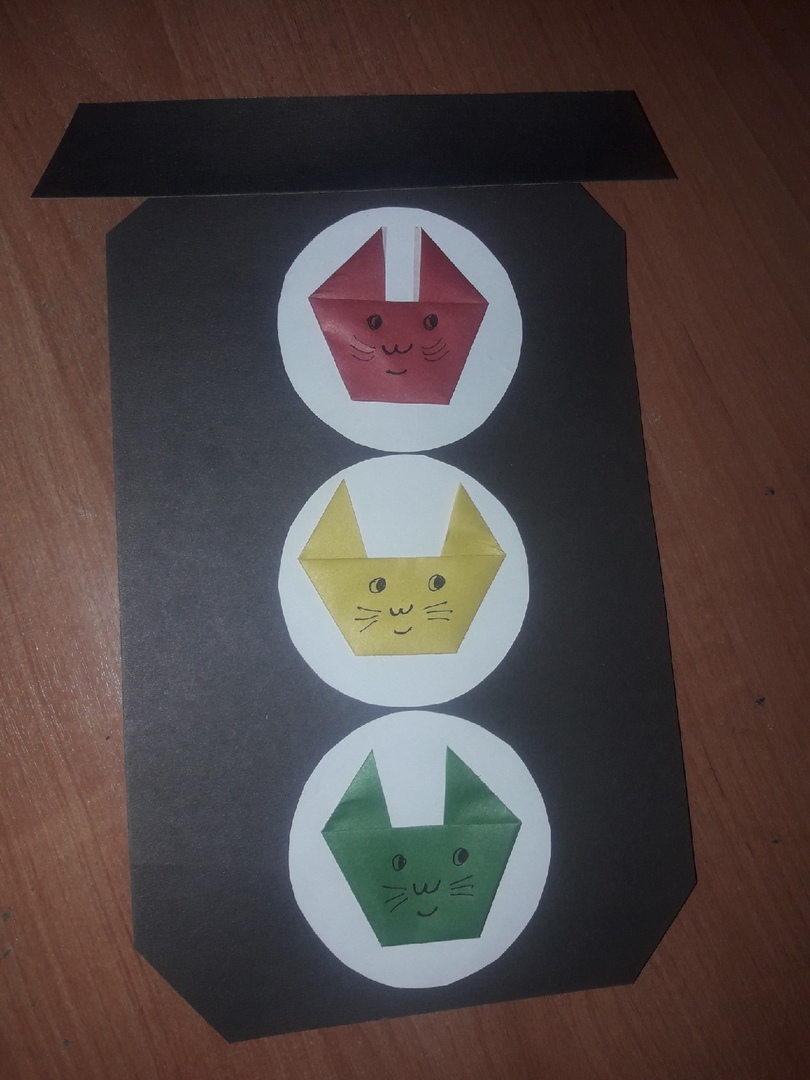 